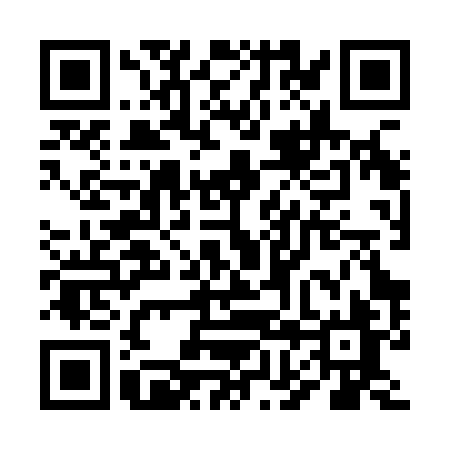 Ramadan times for Gundy, British Columbia, CanadaMon 11 Mar 2024 - Wed 10 Apr 2024High Latitude Method: Angle Based RulePrayer Calculation Method: Islamic Society of North AmericaAsar Calculation Method: HanafiPrayer times provided by https://www.salahtimes.comDateDayFajrSuhurSunriseDhuhrAsrIftarMaghribIsha11Mon5:425:427:241:104:566:576:578:3812Tue5:405:407:211:104:586:596:598:4113Wed5:375:377:191:094:597:017:018:4314Thu5:345:347:161:095:017:037:038:4515Fri5:315:317:131:095:037:057:058:4716Sat5:295:297:111:085:047:077:078:5017Sun5:265:267:081:085:067:097:098:5218Mon5:235:237:061:085:087:117:118:5419Tue5:205:207:031:085:097:137:138:5620Wed5:175:177:001:075:117:157:158:5921Thu5:145:146:581:075:137:177:179:0122Fri5:115:116:551:075:147:197:199:0323Sat5:085:086:531:065:167:217:219:0624Sun5:055:056:501:065:177:237:239:0825Mon5:025:026:471:065:197:257:259:1126Tue4:594:596:451:055:207:277:279:1327Wed4:564:566:421:055:227:297:299:1528Thu4:534:536:391:055:237:317:319:1829Fri4:504:506:371:055:257:337:339:2030Sat4:474:476:341:045:267:357:359:2331Sun4:444:446:321:045:287:377:379:251Mon4:414:416:291:045:297:397:399:282Tue4:384:386:271:035:317:417:419:313Wed4:344:346:241:035:327:437:439:334Thu4:314:316:211:035:347:457:459:365Fri4:284:286:191:025:357:477:479:396Sat4:254:256:161:025:377:497:499:417Sun4:214:216:141:025:387:517:519:448Mon4:184:186:111:025:397:537:539:479Tue4:154:156:091:015:417:557:559:5010Wed4:114:116:061:015:427:577:579:52